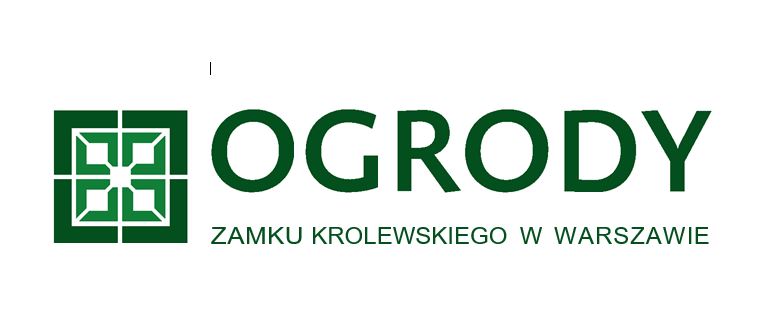 PROJEKT „ODTWORZENIE OGRODÓW DOLNYCH ZAMKU KRÓLEWSKIEGO W WARSZAWIE”Ogród Dolny Zamku Królewskiego (pow. ok. 1,9 ha) zajmuje teren od strony Wisły na wschód od Arkad Kubickiego. Stanowi on część ogrodu kształtowaną przynajmniej od początku XIX wieku. Projekt rewaloryzacji ma na celu przywrócenie artystycznych i historycznych wartości zespołowi zamkowemu widzianemu od strony rzeki. Reaktywowanie Ogrodu, przede wszystkim w ślad za ikonografią XIX- i XX-wieczną, pozwoli uzupełnić panoramę Warszawy od strony Wisły o element ważny, a dotychczas brakujący. Podstawę widoku Zamku poniżej Arkad Kubickiego będzie stanowić urozmaicona, zielona przestrzeń z różnorodnymi założeniami ogrodowymi. Po jego północnej stronie znajdą się istniejące już grabowe strzyżone boskiety. Po stronie południowej Ogrodu Dolnego, uszczuplonej w okresie powojennym w trakcie budowy Trasy W-Z o teren zajęty przez północny „ślimak”, utworzone zostaną z konieczności formy roślinne imitujące pełną symetrię założenia ogrodowo-parkowego. W Ogrodzie Dolnym zlokalizowane mają też być liczne elementy architektury parkowej w postaci fontann, szpalerów roślinnych, ścieżek, rabat kwiatowych itp. Odtworzony ogród będzie dostępny bezpłatnie dla publiczności. Ponownie, spacerujący po Starym Mieście będą mogli wejść do obu części Ogrodów Zamkowych. Z myślą o nich przewidujemy ustawienie kilkudziesięciu ławek. Projektowany Ogród Dolny nawiązywać będzie do okresu, kiedy po odzyskaniu niepodległości, a na krótko przed wybuchem II wojny światowej, odnowiony po latach Ogród Zamkowy uzyskał szatę pełną splendoru w oparciu o projekt wybitnego architekta Adolfa Szyszko-Bohusza. Ślady tego przedwojennego założenia zachowały się na powojennych zdjęciach ruin Zamku Królewskiego, a niektóre nasadzenia drzew z tego okresu przetrwały do dziś.Ogrody Dolne Zamku Królewskiego w Warszawie wpisane są wraz z Zamkiem i jego Tarasem i do rejestru zabytków pod nr. rej. 620/1 decyzją z lipca 1965 r. 

Stare Miasto w Warszawie, na terenie którego realizowany jest projekt, zostało wpisane na listę Światowego Dziedzictwa Kultury UNESCO decyzją z września 1980 r. W uzasadnieniu tej ostatniej podkreślono odtworzenie układu miejskiego, rynku i kamienic oraz odbudowę Zamku Królewskiego, która stanowi ostateczne zwieńczenie całego procesu rekonstrukcji. Zamek Królewski w Warszawie, wraz z Ogrodami Zamkowymi, to zatem nie tylko obiekt znajdujący się na terenie obszaru wpisanego na listę UNESCO, ale również budowla wyznaczająca ramy czasowe odbudowy Starego Miasta w Warszawie jako jeden z jej istotniejszych elementów. Zarządzeniem Prezydenta Rzeczypospolitej z dnia 8. 09. 1994 r. historyczny zespół miasta Warszawy z Traktem Królewskim i Wilanowem został uznany za pomnik historii.Odtworzenie Ogrodów Dolnych jest zadaniem, którego wykonanie zakończy trwającą od 1971 roku odbudowę Zamku Królewskiego w Warszawie, Ogrody bowiem wraz z bryłą Zamku tworzą nierozerwalną kompozycyjną całość. Realizacja projektu jest bardzo oczekiwana przez odwiedzającą Zamek publiczność i dobrze nawiązuje do stanu obiektu w czasach Pierwszej i Drugiej Rzeczypospolitej.Zakres rzeczowy inwestycji obejmuje:1. Prace archeologiczne2. Przebudowę gazociągu przebiegającego przez centralną część Ogrodów Dolnych3. Przebudowę wodociągu przebiegającego na terenie objętym zakresem inwestycji (teren ul. Bugaj będący w wieczystym użytkowaniu Wnioskodawcy)4. Budowę sieci sanitarnych zasilających projektowane fontanny i system automatycznego nawadniania oraz odprowadzających wody opadowe5. Wykonanie automatycznego nawadniania terenów Ogrodu6. Budowę sieci elektrycznych zasilających projektowane pompownie, system oświetlenia i iluminacji, system nawadniania oraz pochylnie dla osób niepełnosprawnych7. Ukształtowanie oraz porządkowanie terenu: makroniwelację oraz usuwanie nieczynnego uzbrojenia i kolidujących obiektów podziemnych8. Budowę nawierzchni wraz ze schodami i pochylniami9. Wykonanie elementów konstrukcyjnych, takich jak dwie komory pompowni, komora wodomierza, niecki dwunastu fontann, fundamenty pod rzeźby, wazy i ogrodzenie od strony wschodniej (fragment przebudowywany) i południowej10. Szatę roślinną, w tym zagospodarowania elementów roślinnych i gospodarki drzewostanem11. Ustawienie ławek i koszy na śmieci oraz elementów tzw. „małej architektury”12. Roczną pielęgnację gwarancyjnąWykonana przez pracownię projektową Ogród, Park, Krajobraz s.c. Panów Jakuba Zemły i Tomasza Zwiecha, następnie zatwierdzona do realizacji decyzjami Stołecznego Konserwatora Zabytków i Wydziału Architektury Urzędu Dzielnicy Śródmieście Miasta Stołecznego Warszawy, które wydały prawomocne pozwolenia na prace w obiekcie zabytkowym i pozwolenie na budowę, dokumentacja wykonawcza wielobranżowa Ogrodu Dolnego i opracowane na jej podstawie: „Wniosek o dofinansowanie unijne” wraz ze „Studium wykonalności” przeszły pozytywnie wszystkie stadia oceny formalnej i merytorycznej w ramach działania 8.1 osi priorytetowej: VIII Ochrona dziedzictwa kulturowego i rozwój zasobów kultury Programu Operacyjnego Infrastruktura i Środowisko 2014 – 2020.Opracowanie: Sławomir KwiatkowskiGłówny Inżynier Zamku Królewskiego w WarszawieKierownik Zespołu ds. Realizacji Projektu